Lesson 1: Midamos en mitades de pulgadaStandards AlignmentsTeacher-facing Learning GoalsMeasure lengths using a ruler marked with halves of an inch.Student-facing Learning GoalsMidamos la longitud de algunos objetos del salón.Lesson PurposeThe purpose of this lesson is for students to measure lengths that are fractions of an inch and relate these measurements to fractions on a number line.In grade 2, students learned how to measure lengths to the nearest inch. They also learned how to represent fractions on the number line in the previous unit.In this lesson, students start by measuring the length of objects using an inch ruler. As students find objects whose length is not a whole number of inches, they consider how to partition the inches to get a more precise measurement. Students then partition a ruler to show halves of an inch and use the ruler to measure lengths to the nearest half of an inch. The lesson synthesis introduces students to mixed numbers as numbers that combine whole numbers and fractions less than 1.Students use the rulers they make in this lesson again in future lessons.Access for: Students with DisabilitiesEngagement (Activity 1) English LearnersMLR2 (Activity 2)Instructional RoutinesWhat Do You Know About _____? (Warm-up)Materials to GatherMaterials from a previous activity: Activity 2Materials to CopyMeasure Around the Room (groups of 5): Activity 1Lesson TimelineTeacher Reflection QuestionIn the last unit, students learned how to represent fractions on diagrams and number lines. In what ways did you see students applying that experience here?Cool-down(to be completed at the end of the lesson)  5minLongitud en mitades de pulgadaStandards AlignmentsStudent-facing Task Statement¿Cuál es la longitud del rectángulo?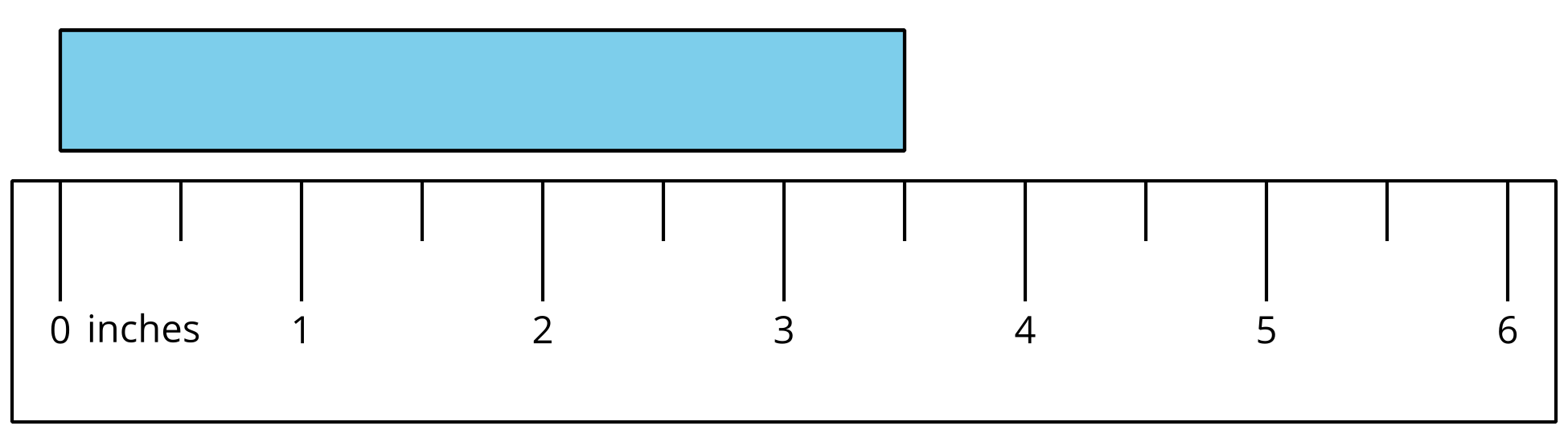 Student Responses inches or  inchesAddressing3.MD.B.4Building Towards3.MD.B.4Warm-up10 minActivity 115 minActivity 220 minLesson Synthesis10 minCool-down5 minAddressing3.MD.B.4